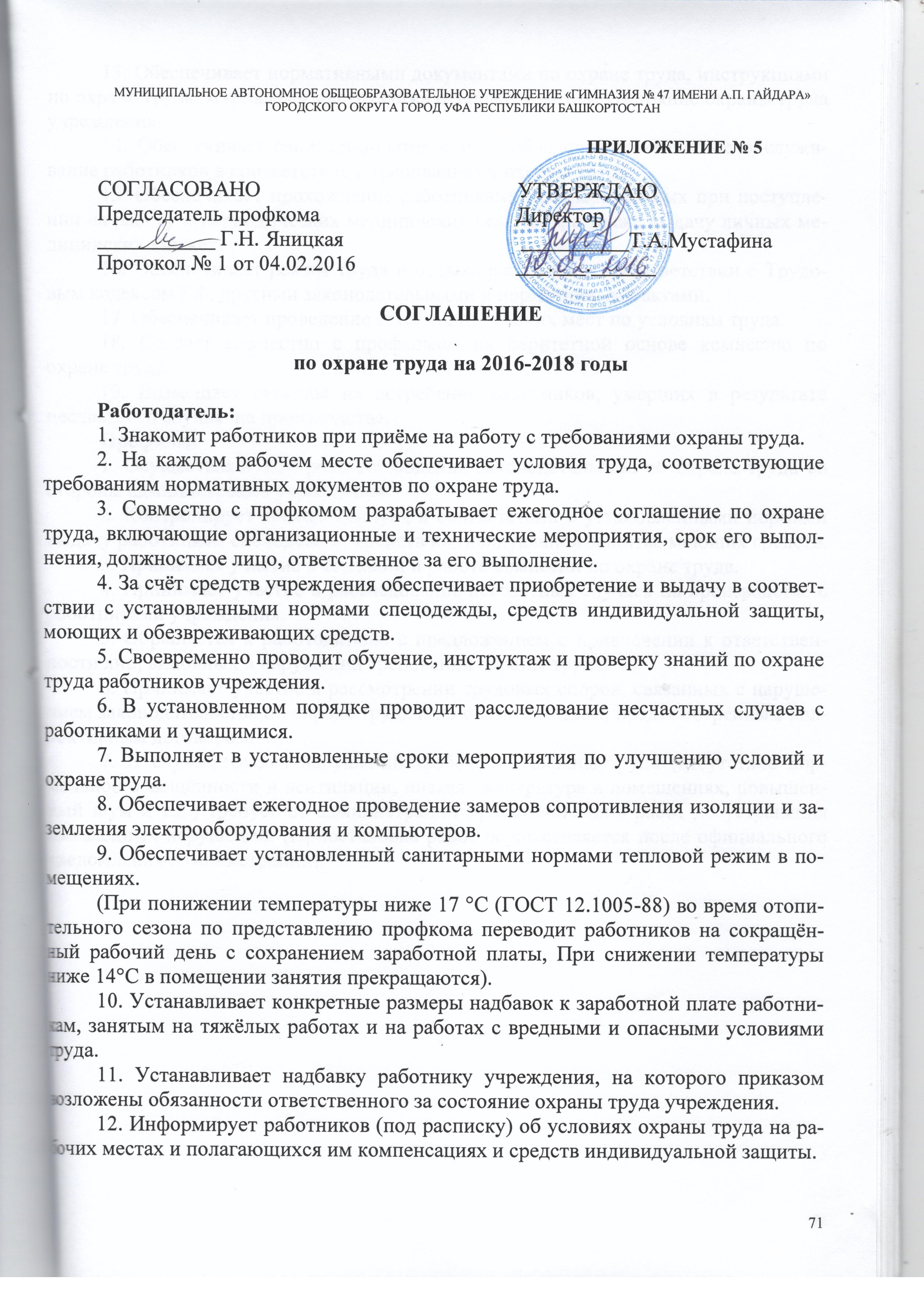 13. Обеспечивает нормативными документами по охране труда, инструкциями по охране труда, журналами инструктажа ответственного за состояние охраны труда учреждения.14. Обеспечивает санитарно-бытовое и лечебно-профилактическое обслуживание работников в соответствие с требованиями охраны труда.15. Обеспечивает прохождение работниками предварительных при поступлении на работу и периодических медицинских осмотров, а также выдачу личных медицинских книжек. 16. Обеспечивает режим труда и отдыха работников в соответствии с Трудовым кодексом РФ, другими законодательными и нормативными актами.17. Обеспечивает проведение аттестации рабочих мест по условиям труда.18. Создает совместно с профкомом на паритетной основе комиссию по охране труда. 19. Возмещает расходы на погребение работников, умерших в результате несчастного случая  на производстве.Профком:1. Осуществляет контроль соблюдения законодательства об охране труда со стороны администрации учреждения.2. Контролирует своевременную, в соответствии с установленными нормами выдачу работникам спецодежды, средств индивидуальной защиты, моющих средств.3. Принимает участие в создании и работе комиссии по охране труда.4. Принимает участие в расследование несчастных случаев на производстве с работниками учреждения.5. Обращается к работодателю с предложением о привлечении к ответственности лиц, виновных в нарушении требований охраны труда.6. Принимает участие в рассмотрении трудовых споров, связанных с нарушением законодательства об охране труда и по обязательствам, предусмотренным коллективным договором.7. В случае грубых нарушений требований охраны труда (отсутствие нормальной освещённости и вентиляции, низкая температура в помещениях, повышенный шум и т.д.) требует от администрации приостановления работ до устранения выявленных нарушений. (Приостановка работ осуществляется после официального уведомления администрации).